tCentric Hybrid™Multi Tilt - Upholstered Backrest*Multi Tilt - Upholstered Backrest*Midnight Black [t-MBUP-MT]Multi Tilt - Upholstered Backrest*Multi Tilt - Upholstered Backrest*Light Grey [t-LGUP-MTG]Backrest:Midnight Black / Light Grey5" Patented Back Height Adjustment SystemFront Upholstered Dual Curve Backrest (19"w x 25"h)Solid Back CaptCentric Lumbar Support with Air Lumbar (pump)Arms: Midnight Black / Light Grey [G] Options:tCentric Armrest Height & Lateral [TCL / TCLG]tCentric Armrest Height & Swivel [TC360 / TC360G]tCentric Armrest Height, Lateral & Swivel [TCL360 / TCL360G]Seat:
Midnight Black / Light GreyDual Density Molded Polyurethane FoamEight Ply Hardwood Seat StructureTailored Upholstery On Seat Pan (20”w x 19”d)Options:Extra Small Seat (17 ½”w x 15 ½”d) [XSS]Small Seat (18 ½”w x 17”d) [SS]Plus Size Seat (22”w x 19”d) [PS]Extra Long Seat (20”w x 21”d) [XLS]Extra Deep Seat (22”w x 21”d) [XPS]Energy Absorbent Memory Foam [EA]Triple Density Foam [TDF]Non-Tailored Seat Pan [NTS]Pneumatic Lift (Seat Height):
Midnight Black / Light Grey125 mmLT Pneumatic Lift (16 ¼" – 21")Options:Midnight Black / Light Grey [G}70 mm Pneumatic Lift (15 ¾”-18 ½”) [70MM/G70MM]80 mm Pneumatic Lift (16 ¾”-19 ½”) [80MM/G80MM]100 mm Pneumatic Lift (17”-20 ¾”) [100MM/G100MM]140 mm Pneumatic Lift (18 ¼”-23 ¾”) [140MM/G140MM]Chrome100 mm Chrome Pneumatic Lift (17”-20 ¾”) [100MMCH]125 mm Chrome Pneumatic Lift (17 ¼" – 22") [125MMCH]140 mm Chrome Pneumatic Lift (18 ¼”-23 ¾”) [140MMCH]Multi Tilt Mechanism:Midnight Black / Light Grey 2 ½” Depth Adjustable Seat SliderAdjustable Spring TensionInfinite Lock Free FloatInfinite Forward Tilt Lock OutBack Angle AdjustmentBase/Glides/Casters:Midnight Black / Light Grey26" Glass reinforced nylon high profile base5 Dual wheel nylon casters 2Options:Chrome Accent Casters [CAC]26” Polished Aluminum Base [PMB]Dual Wheel Urethane Caster 2 [UC2]Additional Options:Midnight Black / Light Grey [G]Adjustable Headrest [AHR / AHRG]Measurements/Overall Dimensions:Boxed Weight/Size: 56 lbs. / 11.7 cu.ft.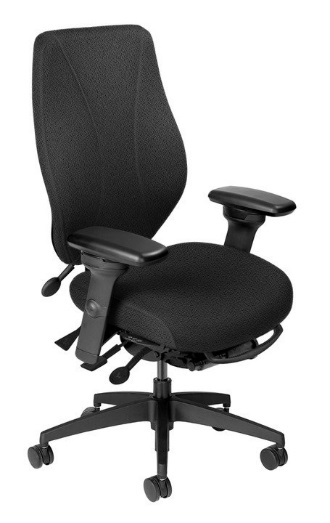 















*Mixing of Midnight Black & Light Grey components is not an option.Multi Tilt Mechanism:Midnight Black / Light Grey 2 ½” Depth Adjustable Seat SliderAdjustable Spring TensionInfinite Lock Free FloatInfinite Forward Tilt Lock OutBack Angle AdjustmentBase/Glides/Casters:Midnight Black / Light Grey26" Glass reinforced nylon high profile base5 Dual wheel nylon casters 2Options:Chrome Accent Casters [CAC]26” Polished Aluminum Base [PMB]Dual Wheel Urethane Caster 2 [UC2]Additional Options:Midnight Black / Light Grey [G]Adjustable Headrest [AHR / AHRG]Measurements/Overall Dimensions:Boxed Weight/Size: 56 lbs. / 11.7 cu.ft.















*Mixing of Midnight Black & Light Grey components is not an option.